Basic Forms PacketKeep  BeautifulPage 1	PACKET SUMMARYPage 2	EVENT REGISTRATION Complete this form and submit by email or fax as soon as you know the date of your event.   AAA’s groups may use one form and enter all their future cleanup dates if known.  Return this form as far in advance of your event date as possible to allow KCB opportunity to plan for your supply needs.  Page 3	TOOL & SUPPLY LISTThis form lists most of our common tools used for litter cleanups and garden beautification.  It is important that this form be submitted at the same time as your registration form.  Remember to mark the date and time supplies can be picked up and returned at the bottom of the page.Page 4	EVENT ACTIVITY SUMMARYAfter each event complete this form and send back via email or fax.  Please do so within 48 hours after the event has ended.  Please fill in as many stats as you can; all events include the number of volunteers, starting/ending time; litter cleanups include the number of bags. Page 5	ADOPT-AN- REGISTRATIONTo adopt an area and commit to cleaning it up a minimum of 3 times a year this form must be completed and returned via email or fax for approval.  This form is completed once for the initial adoption request and renewed each time thereafter at the end of each adoption period.   The initial adoption shall be for 2 years.  Page 6	ADOPT-AN-AREA LIABILITY RELEASE		Necessary for all Adopt-An-Area groups to complete and submit.Page 7/8	 CLEANUP SAFETY CHECKLIST (with Dog Bite Prevention tips)		It is highly recommended that these guidelines are reviewed for each event.Page 9	VOLUNTEER COMMITMENT & LIABILITY RELEASE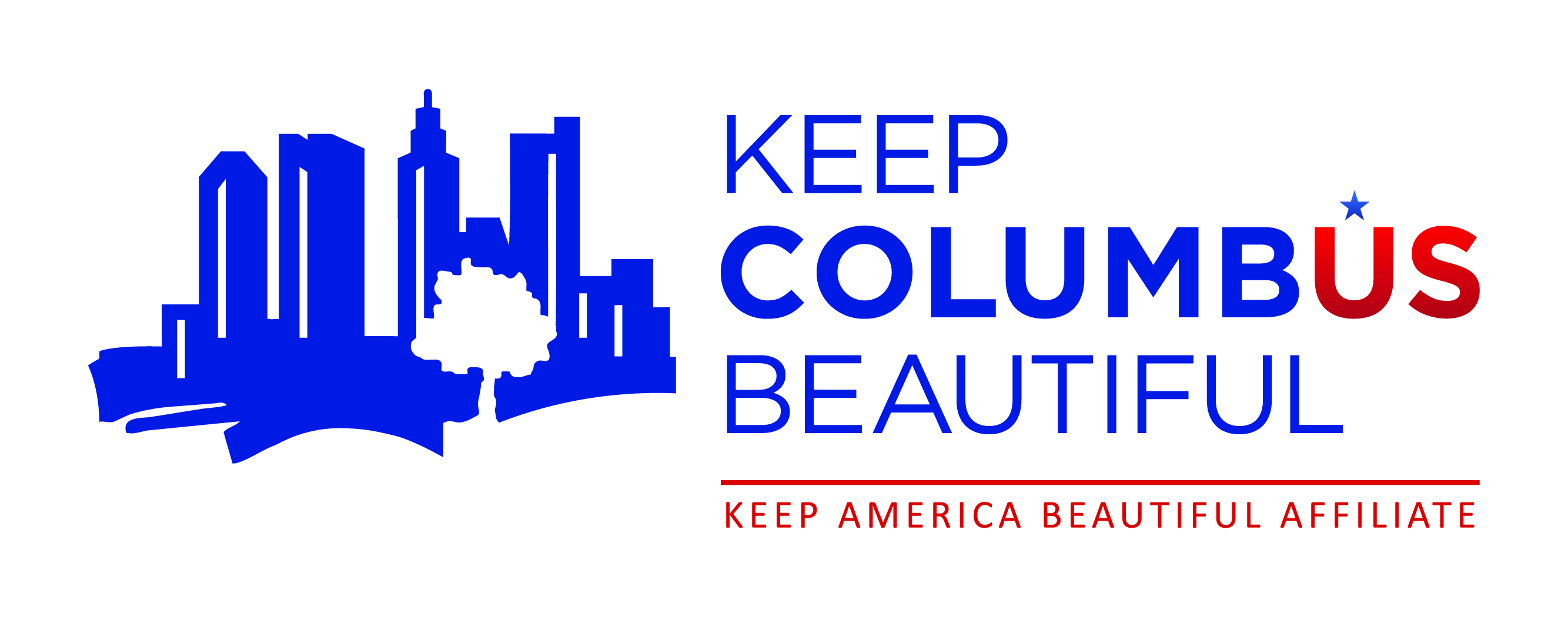     Keep Columbus Beautiful	        Event Activity Summary Form         1265 Marion Rd, Columbus, OH 43207    Telephone: 614-645-2421       Fax: 614-645-7747              EMAIL TO: KEEPCOLUMBUSBEAUTIFUL@COLUMBUS.GOVPlease return via email or fax to KCB.   Include 1 large group photo and individual action shots of your event! Photos may be emailed after your event in jpeg format, 5 megabyte or less preferred.Please complete this form immediately after your eventName of Organization:  ___________________________________________________Event Planner:  _________________________________________________________Address:  ______________________________________________________________Daytime Phone No.:  ________________E-mail Address: ______________________Date of Event:  TYPE OF ACTIVITY: PLEASE FILL IN PERTINENT RMATION FOR YOUR EVENT:Activity Summary forms should be returned as soon as possible to Keep  Beautiful.         END LITTERING  Keep Columbus Beautiful             “Adopt an Area” Registration Form1265 Marion Rd, Columbus, OH 43207Telephone: 614-645-2421             Fax: 614-645-7747EMAIL TO: KEEPCOLUMBUSBEAUTIFUL@COLUMBUS.GOVKeep Columbus Beautiful is a volunteer-driven City of Columbus community improvement program within the Department of Public Service and an award-winning affiliate of national not-for profit Keep America Beautiful. Our program provides equipment, supplies and assistance to over 9000 participants per year.The KCB Adopt an Area program is designed to ensure our main arteries and major urban corridors throughout the city remain litter-free and create a positive first –impression of our neighborhoods.  As an Adopt an Area Partner you are committing to ongoing abatement of visible trash and debris along the public right of way so these streets remain a safe and economically viable asset to each given community.Name: ______________________________________________________________________________(Individual or Organization)Address: ____________________________________________________________________________City: ________________________________ State: ___________ Zip Code: _______________Phone Numbers: _________________________________________________________________(Day, evening, cell, others)Email Address:  _________________________________________________________________Officers (of the organization): ______________________________________________________________________________ (I), (We), hereby “adopt” the area described below and pledge to conduct a litter or trash cleanup at least three times a year: Area: _______________________________________________________________________________In honor of your pledge to END LITTERING in Columbus, an official Adopt an Area street sign with the name your organization will be placed in the adopted area after the 2nd cleanup. Signature: ___________________________________________________________________________(Individual or Officer of Organization)Effective Starting Date: _________________          Renewal Date: _____________________(At least two years are required)                                               (Renewals are for two years)Revised June 2017    Keep Columbus Beautiful                 ADOPT AN  PARTNERSHIP              COMMITMENT & LIABILITY RELEASE                      1265 Marion Road, Columbus, OH 43207                                        Telephone: 614-645-2421                    Fax: 614-645-7747                 EMAIL TO:  KEEPCOLUMBUSBEAUTIFUL@COLUMBUS.GOV Date:_________ I,  undersigned Permittee, as a member of  _____________________________ have reviewed  Adopt an Area brochure and safety guidelines agree to commit to a two year maintenance partnership. As part of  consideration for  City of  allowing me/organization to participate in  above program, I do hereby consent and agree as follows:INDEMNIFICATIONThe Permittee, for himself/herself/itself, contractors, workers, agents, or anyone working in concert with the Permittee agrees to indemnir and hold harmless the City of Columbus, Keep Columbus Beautiful and their respective officials, employees and other agents and representatives, against any loss, claim, cause of action, damage, or liability whatsoever, whether without limitation strict or absolute liability in tort or by statute imposed, charge, coat or expense, including without limitation, attorney’s fees to the extent permitted by law, which may be inclined in connection with, or in any manner arising out of any damage or loss to property or injury or death of any person resulting from, or arising out of, without limitation the operation of this permit. In no event shall  permittee or any of his/her/its contractors, workers, agents, or any third party with whom he/she/it contracts be considered  officers, employees, agents or or representatives of  City of Columbus .  The Permittee is hereby warned, of personal liability for injuries and damages and it is required that activities be covered by liability insurance.SIGNATURE                              PRINTED NAME                         ADDRESS_________________________________________________________________________________________________________________________________________   Cleanup Safety ChecklistDesignate a safety officer whose only responsibility is safety and trouble-shooting. This person should have a first aid kit, a cell phone, and a list of emergency phone numbers. Review this safety checklist with volunteers before they get to work. Ask volunteers to sign the liability release/sign-in sheet – this is probably the best way to direct their attention to the need to follow safety rules. DRESS properly; wear heavy shoes and long pants; gloves use sunscreen and insect repellent when appropriate. DRINK plenty of fluids, avoid over-exertion, get help with large objects. Use proper lifting and bending techniques. Do not overstuff bags or pickup anything that could be hazardous to your health. NEEDLES, sharp or unusual objects.  If found needles should be placed into a hard plastic pop bottle with cap using the litter grabber provided.  Only then may bottles (with needles) be placed in the trash bag.   Leader should have at least one bottle for their group with their supplies. Also whenever found please report the location to someone in authority for follow up.When near a road, wear bright colors, work in groups, and always face on-coming traffic. IMPORTANT--Wear your SAFETY VEST!  INSECTS -Check each other for ticks.  If you are stung by a bee/wasp and fear a life threatening allergic reaction, call 911. POISON-Be aware of poison ivy or other poisonous or sharp plant materials.  Protect with long sleeve shirts and pants. ANIMALS- when cleaning up in neighborhoods you may encounter unfriendly dogs.  If approached by a growling or angry animal stand still, do not run or make direct eye contact.  Move slowly away from the animal when appropriate.  See dog bite prevention tips (next page)Snakes usually “non-poisonous” reside in wooded and wet areas, abandoned tires; be cautious at all times.  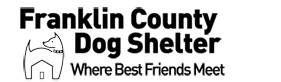 Dog Bite PreventionDon't Invite a Bite! Dogs may bite for a variety of reasons...fear of a strange person, territorial aggression, protecting a litter of puppies, etc.  Dogs who are injured or not properly socialized with people are also more prone to biting out of fear.To avoid becoming the victim of a bite, follow these tips:Never approach a dog you do not know.Assume any dog you don't know, may bite.Avoid direct eye contact with aggressive dogs.Never disturb a dog who is sleeping, eating or protecting puppies.If a strange dog approaches you:Remain calm ~ do not scream or yell.  Freeze and remain still.  Avoid sudden movements.  Above all, do not run, as this invites a chase.Turn your head away slightly, avoid direct eye contact.Be patient.  Wait until the dog loses interest and back away slowly.If you are attacked by a dog:Seek cover and try to use any object you have to place between you and the dog ~ a coat, book bag, etc. Try to stay on your feet.If knocked down, curl into a ball on your knees and use your arms to protect your face and neck.Report dog bites to:In the city of Columbus & Worthington, call the Columbus Health Department at 645-6134.Any other location in Franklin County, call the Franklin County Public Health at 525-3160.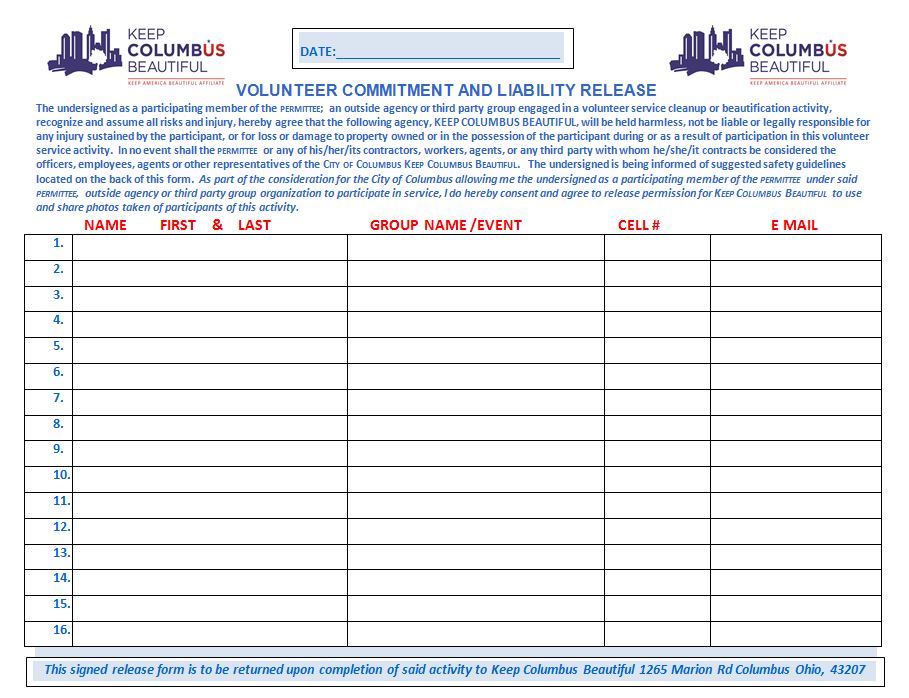 	  Keep Columbus Beautiful	 Event Registration Form	 		           1265 Marion Rd, Columbus, OH 43207			    Telephone: 614-645-2421        Fax: 614-645-7747EMAIL TO: KEEPCOLUMBUSBEAUTIFUL@COLUMBUS.GOVOrganization/Individual IdentificationALL CONTACT INFORMATION MUST BE CHECKED FOR ACCURACY  WILL BE POSTED ON THE KCB WEBSITE.  PLEASE INCLUDE STARTING LOCATION FOR YOUR EVENT.  COMPLETION  SUBMISSION OF THIS  ELECTRONICALLY OR OTHER MEANS, CONSTITUTES PERMISSION TO POST  CONTACT INFORMATION ON THE KCB WEBSITE FOR THE GENERAL PURPOSE OF PROMOTING GREATER VOLUNTEER INVOLVEMENT.Name of Organization: 	____________________________________________________________________Address:	 _______________________________________________________________________________City: _____________________________	State:  ____________ 	Zip:	_________________Contact: ______________________________________	Daytime Phone #:	_______________________E-mail Address:	__________________________________________________________________________Alternate: _____________________________________	Daytime Phone #: 	_______________________E-mail Address:	 _________________________________________________________________________Please submit the attached Tool Supply List with your registration form.After your event is completed, fill out and submit the following Event Activity Summary.Activity InformationDate(s) of event(s): _________________________	Time(s):	___________________  Rain date(s) (optional): ______________________	Time(s):	___________________ A RAIN DATE  CONFLICT WITH OTHER PLANNED EVENTS & RESOURCES NOT AVAILABLEEstimated number of volunteers:	Adults _________		Children ________Event(s):  Litter Cleanup   Beautification/Community garden  OtherDetails of event (provide street boundaries for cleanups):	________________________________________________________________________________________	________________________________________________________________________________________Does this area have alley collection of refuse? (circle one)	Yes 	     No Are you using a private hauler for your cleanup?	Yes 	     No If yes, which company? (include contact & phone) 	____________________________________________If no, please give the exact location where bagged trash is to be collected:  Keep Columbus Beautiful					                Event Tool & Supply List		    1265 Marion Rd, Columbus, OH 43207Telephone: 614-645-2421    Fax: 614-645-7747EMAIL TO: KEEPCOLUMBUSBEAUTIFUL@COLUMBUS.GOV has the following supplies and tools available for litter cleanups and beautification projects.  We also have Graffiti Paint out supplies.  Please indicate the number of items you will need for your event, and submit this list with your Event Registration form.  
CLEANUPS,  BEAUTIFICATION,           Cleanup Date______________Indicate what is best for you Contact Person: __________________________        Daytime Phone #:_______________________supply pickup Date:    Time:            REMARKSsupply RETURN Date:   time:            REMARKS                                       Revised June 2017Litter Cleanup Number of ParticipantsStart TimeEnd TimeGraffiti AbatementNumber of ParticipantsStart TimeEnd TimeBeautification    Number of ParticipantsStart TimeEnd TimeOther Green EventNumber of ParticipantsStart TimeEnd TimeApproximate number of garbage bags filled: Number of bags of recycled items filled:Miles of streets/roads/highways cleaned: Miles of hiking/biking/nature trails cleaned: Acres of parks/public lands cleaned: Number of trees planted: Number of cell phones collected to be recycled:Number of graffiti sites abated: Sq. feet of graffiti tag:Sq. feet of graffiti tag:Sq. feet of graffiti tag:Number of tires collected to be recycled: Brief description of event/unusual things collected: